Шаблон распоряжения декана о назначении руководителя СКБ/СПБ/СНО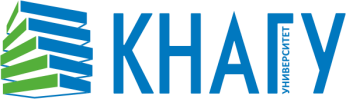 На основании приказа ректора №	от			назначить руководителем  			 		(название СКБ/СПБ/СНО)	(должность, Ф.И.О.)Декан  		 		 	(подпись)	(Ф.И.О.)МИНОБРНАУКИ РОССИИФедеральное государственное бюджетное образовательное учреждениевысшего образования«Комсомольский-на-Амуре государственный университет»(ФГБОУ ВО «КнАГУ»)МИНОБРНАУКИ РОССИИФедеральное государственное бюджетное образовательное учреждениевысшего образования«Комсомольский-на-Амуре государственный университет»(ФГБОУ ВО «КнАГУ»)МИНОБРНАУКИ РОССИИФедеральное государственное бюджетное образовательное учреждениевысшего образования«Комсомольский-на-Амуре государственный университет»(ФГБОУ ВО «КнАГУ»)Р А С П О Р Я Ж Е Н И Е 	№ 	 	№ 	 	№ 	г. Комсомольск-на-АмуреО назначении руководителя(название СКБ/СПБ/СНО)